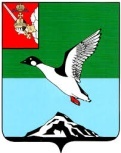 ЧЕРЕПОВЕЦКИЙ МУНИЦИПАЛЬНЫЙ РАЙОН ВОЛОГОДСКОЙ ОБЛАСТИКОНТРОЛЬНО-СЧЕТНЫЙ КОМИТЕТПервомайская ул., д.58, г.Череповец, Вологодская область, 162605 тел. (8202)  24-97-46,  факс (8202) 24-97-46,e-mail: kchk_chmr@cherra.ru «09» декабря 2022 г.                                                       г. ЧереповецЗАКЛЮЧЕНИЕ № 149По результатам  экспертно-аналитического мероприятия   на проект решения Совета сельского поселения Уломское  «О внесении изменений в решение Совета сельского поселения Уломское от 16.12.2021 № 57 «О бюджете  сельского поселения Уломское на 2022 год и плановый период 2023 - 2024 годов».          Экспертно-аналитическое мероприятие проведено на основании  п. 1.5 плана работы контрольно-счетного комитета Череповецкого муниципального района (далее - КСК) на 2022 год, статьи 157 Бюджетного кодекса Российской Федерации, ст. 9 Федерального закона от 07.02.2011  № 6-ФЗ «Об общих принципах организации и деятельности контрольно-счетных органов субъектов Российской Федерации и муниципальных образований», п. 8.1 статьи 8 Положения о контрольно-счетном комитете Череповецкого муниципального района, утвержденного решением Муниципального  Собрания  района от 09.12.2021 № 252.         Проект решения Совета сельского поселения Уломское «О внесении изменений в решение Совета сельского поселения Уломское от 16.12.2021 № 57 «О бюджете  сельского поселения Уломское на 2022 год и плановый период 2023 - 2024 годов» (далее – Проект) представлен Советом поселения 08.12.2022. Экспертиза Проекта проведена в соответствии с положением о бюджетном процессе в  сельском поселении Уломское, утвержденным  решением Совета   сельского поселения Уломское  от 23.06.2020 года № 291.В результате внесения изменений  основные характеристики  бюджета поселения в 2022 году составят:  доходы  бюджета 33 126,0 тыс. рублей, (сокращение 847,6 тыс. рублей),    расходы  34 094,0 тыс. рублей (сократятся на 340,9  тыс. рублей),  дефицит бюджета 968,0 тыс. рублей (увеличение на 506,7 тыс. руб. за счет остатков средств на счетах по учету средств бюджета на 01.01.2022 года.). Проектом  предлагается  внести изменения в 6 приложений, изложив их в новой редакции.  Изменения доходов бюджета поселения в 2022 году изложены в следующей таблице.                                                                          Таблица № 1 (тыс. руб.)    Проектом предлагается  сокращение  доходов  на 847,6 тыс.  рублей, в том числе:   - налоговые и неналоговые доходы уменьшаются на 1 180,7 тыс. рублей (увеличиваются доходы от использования имущества, находящегося в государственной и муниципальной собственности в сумме 8,0 тыс. руб.,    задолженность  и перерасчеты по отмененным налогам, сборам и иным обязательным платежам в сумме 0,1 тыс. рублей, штрафы, санкции, возмещение ущерба в сумме 0,3 тыс. рублей,  сокращаются  налог на доходы физических лиц в сумме 143,3 тыс. рублей, налог на имущество физических лиц в сумме 350,0 тыс. руб., земельный налог в сумме 691,0 тыс. руб., государственная пошлина на сумму 4,8 тыс. рублей);- безвозмездные поступления увеличиваются в сумме 333,1 тыс. руб., за счет  субсидии бюджетам бюджетной системы Российской Федерации.         Изменения в распределении бюджетных ассигнований в 2022 году по разделам изложены в таблице №2.                                                                                                 Таблица № 2  (тыс. руб.)                                                            	В 2022 году проектом предлагается сократить бюджетных ассигнований на 340,9 тыс. рублей, в том числе: -  по разделу  «Общегосударственные вопросы» в сумме  246,8  тыс. руб., в том числе: за счет уменьшения расходов на выплату персоналу государственных (муниципальных) органов  (экономия по заработной плате) на функционирование высшего должностного лица (главы поселения) 	в сумме 10,3 тыс. руб., экономия на оснащение администрации поселения оборудованием, мебелью, оргтехникой в сумме 9,1 тыс. рублей, сокращение расходов на прочие мероприятия, осуществляемые в рамках реализации муниципальной программы  в сумме 36,0 тыс. руб.,  сокращение  расходов  на организацию и осуществление профессионального  обучения или  дополнительного профессионального образования муниципальных служащих  администрации  поселения  в сумме 15,0 тыс. руб.,     сокращение расходов на обязательную диспансеризацию муниципальных служащих в сумме 2,8 тыс. рублей и обеспечение деятельности органов местного самоуправления в сумме 173,6 тыс. рублей;-  по разделу  «Жилищно-коммунальное хозяйство» в сумме  91,4 тыс. руб., в том числе: за счет уменьшения расходов на организацию уличного освещения на территории поселения на сумму 644,1 тыс., на организацию мест накопления ТКО в сумме 11,2 тыс. рублей,  увеличение расходов на организацию уличного освещения, источником финансового обеспечения которых являются средства областного бюджета  с учетом софинансирования на сумму 444,2 тыс. рублей, прочие мероприятия в рамках реализации муниципальной программы в сумме 33,6 тыс. рублей, замену светильников уличного освещения на 82,0 тыс. рублей; на организацию ритуальных услуг и содержание мест захоронения на сумму 4,1 тыс. рублей.-  по разделу «Физическая культура и спорт»  в сумме  2,7  тыс. руб. сокращены  расходы на обеспечение условий для развития на территории поселения физической культуры и массового спорта.           В результате анализа распределения бюджетных ассигнований бюджета по целевым статьям (муниципальным  программам и непрограммным направлениям) видам расходов классификации расходов бюджета поселения на 2022 год установлено, что предполагаемый Проект влечет за собой изменения объемов финансирования по 5 из 9 муниципальных программ, подлежащих реализации в 2022 году  (таблица 3).                                                                                             Таблица № 3 (тыс. руб.)                                                                                        Таким образом,  бюджетные ассигнования на реализацию мероприятий муниципальных программ сократятся на 330,6 тыс. рублей, непрограммные расходы сократятся на 10,3 тыс. рублей.  Вывод: Представленный проект решения Совета сельского поселения Уломское  «О внесении изменений в решение Совета сельского поселения Уломское от 16.12.2021 № 57 «О бюджете  сельского поселения Уломское на 2022 год и плановый период 2023 - 2024 годов» соответствует требованиям бюджетного законодательства. Председатель комитета                                                             Н.Г. ВасильеваИнспектор                                                                                  Е.Л. Степанова                                                                                      Наименование доходовРешение от 16.12.2021 №57Проект решения на 08.12.2022Изменения Налоги на прибыль, доходы568,0424,7-143,3Налог на имущество физических лиц1 325,0975,0-350,0Земельный налог3 263,02 572,0- 691,0Государственная пошлина 18,013,2- 4,8Задолженность  и перерасчеты по отмененным налогам, сборам и иным обязательным платежам0,00,1+ 0,1Доходы от использования имущества, находящегося в государственной и муниципальной собственности75,683,6+ 8,0Доходы от оказания платных услуг и компенсации затрат государства56,456,40,0Штрафы, санкции, возмещение ущерба0,00,3+ 0,3Итого собственных доходов5 306,04 125,3-1 180,7Безвозмездные поступления28 667,629 000,7+ 333,1Дотации бюджетам бюджетной системы Российской Федерации10 484,610 484,60,0Субсидии бюджетам бюджетной системы Российской Федерации17 655,517 988,6+ 333,1Субвенции бюджетам бюджетной системы Российской Федерации285,6285,60,0Иные межбюджетные трансферты43,243,20,0Прочие безвозмездные поступления198,7198,70,0Итого доходов33 973,633 126,0- 847,6Наименование разделов (подразделов)Решение от 16.12.2021 № 57Проект решения на 08.12.2022Изменения Общегосударственные вопросы5 495,95 249,1- 246,8Национальная оборона283,6283,60,0Национальная безопасность и правоохранительная деятельность99,499,40,0Национальная экономика121,7121,70,0Жилищно-коммунальное хозяйство4 833,14 741,7- 91,4 Культура, кинематография21 220,821 220,80,0Социальная политика1 490,31 490,30,0Физическая культура и спорт890,1887,4- 2,7Итого расходов34 434,934 094,0- 340,9       Наименование муниципальной программыСумма расходов по муниципальным программамСумма расходов по муниципальным программамСумма расходов по муниципальным программам       Наименование муниципальной программыРешение от 16.12.2021 № 57Проект решения на 08.12.2022Изменения Развитие материально- технической базы и информационно - коммуникационных технологий сельского поселения Уломское на 2016-2024 годы771,3726,2- 45,1Обеспечение пожарной безопасности  сельского поселения Уломское на 2016-2024 годы99,499,40,0Благоустройство территории сельского поселения Уломское на 2016-2024 годы4 589,94 416,5- 173,4Сохранение и развитие культурного потенциала сельского поселения Уломское на 2016-2024 годы21 220,821 220,80,0Социальная поддержка граждан  сельского поселения Уломское на 2016-2024 годы1490,31490,30,0Совершенствование муниципального управления в сельского поселения Уломское на 2019-2024 годы3 939,13 747,7- 191,4Содействие занятости населения сельского поселения Уломское на 2016-2024 годы121,7121,70,0Развитие физической культуры и спорта на территории сельского поселения Уломское на 2016-2024 годы890,1887,4-2,7Энергосбережение  и повышение энергетической эффективности на территории сельского поселения Уломское на 2021-2026 годы200,0282,0+ 82,0Итого расходов33 322,632 992,0-  330,6